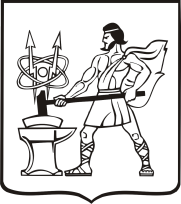 СОВЕТ ДЕПУТАТОВ ГОРОДСКОГО ОКРУГА ЭЛЕКТРОСТАЛЬМОСКОВСКОЙ ОБЛАСТИРЕШЕНИЕот 18.02.2021 № 36/10О признании утратившим силу решения Совета депутатов городского округа Электросталь Московской области от 28.02.2017 № 149/27 «Об утверждении Положения об организации и проведении аукциона в электронной форме на право заключения договора на установку и эксплуатацию рекламных конструкций на земельном участке, здании или ином недвижимом имуществе, находящемся  в муниципальной  собственности городского округа Электросталь  Московской области, а также земельном участке, государственная собственность на который не разграничена, находящемся на территории городского округа Электросталь Московской области»В соответствии с Федеральными законами от 06.10.2003 №131-ФЗ «Об общих принципах организации местного самоуправления в Российской Федерации», от 26.07.2006  №135 – ФЗ        «О защите конкуренции», от 13.03.2006 №38-ФЗ «О рекламе», в целях приведения муниципальных правовых актов в соответствие с законодательством,Совет депутатов городского округа Электросталь Московской области РЕШИЛ:Признать утратившим силу решение Совета депутатов городского округа Электросталь Московской области от 28.02.2017 № 149/27 «Об утверждении Положения об организации и  проведении аукциона в электронной форме  на право заключения договора на установку и эксплуатацию рекламных конструкций на земельном участке, здании или ином недвижимом имуществе, находящемся в муниципальной  собственности городского округа Электросталь  Московской области, а также земельном участке, государственная собственность на который не разграничена, находящемся на территории городского округа Электросталь Московской области» (в редакции решения Совета депутатов городского округа Электросталь Московской области от  29.11.2017 №241/39).Опубликовать настоящее решение в газете «Официальный вестник» и разместить на официальном сайте городского округа Электросталь Московской области по адресу: www.electrostal.ru.Настоящее решение вступает в силу после его официального опубликования.Источником финансирования публикации данного решения принять средства бюджета городского округа Электросталь Московской области по подразделу 0113 «Другие общегосударственные вопросы» раздела 0100 «Общегосударственные вопросы».Контроль за исполнением настоящего решения возложить на Первого заместителя Главы городского округа Электросталь Московской области Печникову О.В.Глава городского округа 			                 			             И.Ю. ВолковаПредседатель Совета депутатов городского округа 						                                     В.Я. Пекарев